Faglig råd for helse- og oppvekstfagInnkalling rådsmøte 5/19 i Faglig råd for helse- og oppvekstfag 27.11 2019 i Utdanningsdirektoratet, møterom 3, UdirDokumentet er elektronisk godkjent av rådets leder og nestlederSak 50/19: Godkjenning av møteinnkalling og saker til eventuelt ved Tonje ThorbjørnsenSak 51/19: Høring Vg1-læreplanene ved Anne Yun Rygh Sak 52/19: Vg2- og Vg3-læreplaner og plan for rådenes avgjørende innflytelse Vg3 Sak 53/19: Oppdrag faglige råd til rapport fag- og svenneprøven «sluttvurdering det bør investeres i» ved Tonje ThorbjørnsenSak 54/19: Dialogmøte skikkethetsvurdering oppfølging ved Tonje ThorbjørnsenSak 55/19: Kommunesektorens arbeidsgivermonitor ved Eli Sogn IversenSak 56/19: Inntakstall og inngåtte kontrakter med fylkesvis fordeling Sak 57/19: Diverse orienteringer ved Tonje ThorbjørnsenSak 58/19: EventueltSakslisteSak 50/19: Godkjenning av møteinnkalling og saker til eventuelt ved Tonje Thorbjørnsen (9.30, 5 min)Sak 51/19: Høring Vg1 planen ved Anne Yun Rygh og Tonje Thorbjørnsen 9.35-10Anne Yun orienterer om prosessen. Forslag til vedtak: Rådet tar saken til orientering. Sak 52/19 Vg2 og Vg3 læreplaner og plan for rådenes avgjørende innflytelse ved Anne Yun Rygh og Tonje Thorbjørnsen 10.00-12.00Anne Yun og Tonje orienterer om prosessen for arbeid med læreplaner Vg2 og Vg3. Forslag til vedtak: Foreligger ikke.  Lunsj: 12.00-12:45Sak 53/19: Oppdrag faglige råd til rapport fag- og svenneprøven «sluttvurdering det bør investeres i» ved Tonje Thorbjørnsen 12.45-13.10Fag- og svenneprøven «Sluttvurdering det bør investeres i»? Er tittelen på en rapport utarbeidet av faglig råd elektro i samarbeid med faglig råd TIP og faglig råd for bygg- og anleggsteknikk. Rapporten tar for seg ulike problemstillinger knyttet til fag- og svenneprøven og forslag til endringer i regelverket.SRY behandlet rapporten på sitt møte 7.6.2019. SRY mener rapporten fra de tre faglige rådene er god. En kvalitetsmessig god fag- og svenneprøve er avgjørende for å opprettholde og videreutvikle kvaliteten i fagopplæringen. SRY mener rapporten underbygger behov for å gjennomgå regelverket som regulerer fag- og svenneprøven. Rapporten belyser ulike utfordringer som SRY mener det er viktig å jobbe videre med. SRY har bedt om at rapporten oversendes til de øvrige faglige rådene for behandling og at det utarbeides en oppsummering av tilbakemelding fra alle de faglige rådene. Basert på tilbakemeldingen må det vurderes hvordan det skal arbeides videre med rapporten.Forslag til vedtak: Se utkast til svarbrev vedlagt. Sak 54/19: Dialogmøte om skikkethet i helse- og oppvekstfag - oppfølging ved Tonje Thorbjørnsen 13.10-13.30FRHO organiserte dialogmøte 26.11 med nærmere 90 deltakere. Rådet diskuterer hvordan dialogmøtet skal følges opp videre. Forslag til vedtak: Foreligger ikke. Benstrekk: 13.30-13.40Sak 55/19: Kommunesektorens arbeidsgivermonitor ved Eli (14-14.30)Eli orienterer. Forlag til vedtak: Rådet tar saken til orientering. Sak 56/19: Inntakstall, inngåtte kontrakter og overgangerUtdanningsdirektoratet presenterer tall. Forlag til vedtak: Foreligger ikke. Sak 57/19: Diverse orienteringer 15.00-15.15Kristin orienterer fra konferanse om lektor2-ordningen 24.10.19Anne Yun orienterer fra NOOS-konferanse (nettverk for fagopplæring i offentlig sektor) 18.10.19 Kompetansepakken for innføring av nytt læreplanverk, Utdanningsdirektoratet orientererLederskifte settes opp som sak neste møteAU ønsker å fremme sak om lederskifte i møtet i januar, dagens nestleder overtar som leder og leder går inn som nestleder.Invitasjon til fellesmøte med SRY, faglige råd og statsrådenHenvendelse om å vurdere kryssløp for Vg2/Vg3 byggdrifterfaget og Vg2 IKT-servicefagNyhetsbrev fra NOKUTSak 58/19: Eventuelt Vår saksbehandler: Faglig råd helse- og oppvekstfag 
E-post: fta@udir.no Tlf sentralbord: 23 30 12 00Vår saksbehandler: Faglig råd helse- og oppvekstfag 
E-post: fta@udir.no Tlf sentralbord: 23 30 12 00Vår saksbehandler: Faglig råd helse- og oppvekstfag 
E-post: fta@udir.no Tlf sentralbord: 23 30 12 00Vår dato:20.11.2019Vår referanse:2019/166Vår dato:20.11.2019Vår referanse:2019/166Deres dato:Deres referanse: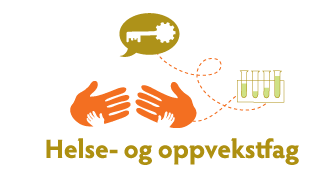 Fra arbeidstakersidenFra arbeidsgiversidenTonje Thorbjørnsen, FagforbundetEinar Hanisch, YS (etter lunsj)Helge Sporsheim, FagforbundetIngri Bjørnevik, Fagforbundet Olaug Vibe, Virke Eli Sogn Iversen, KS Rune Midtlyng, KSPedagogisk personellKS og EOAnne Yun Rygh, UtdanningsforbundetKristin Vik (vara) Utdanningsforbundet for Andrew Cornell, Utdanningsforbundet
Anne Lise Solbakk, Skolenes Landsforbund Kasper Tøstiengen, KSCathrine Utne Pettersen, KSTor Ole Bjerkan, EOObservatørMeldt forfall UtdanningsdirektoratetOlav Østebø, Spekter og Nina Lystad, Spekter (ikke i rådet pga utlånt læreplanarbeid)Andrew Cornell (ikke i rådet pga utlånt læreplanarbeid)Fride BurtonMøtelederTonje ThorbjørnsenReferentFride Burton27.11.2019Kl. 09:3027.11.2019Kl: 15:30Total tid 6 tVennlig hilsenTonje ThorbjørnsenEli Sogn IversenLederNestleder